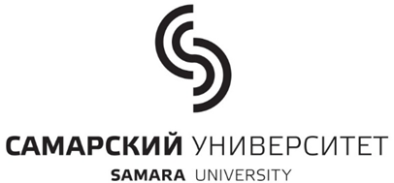 федеральное государственное автономное образовательное учреждение высшего образования «самарский национальный исследовательский университетимени академика с. п. королЕва»З А К Л Ю Ч Е Н И Екафедры__________________________________________________________по результатам просмотра ВКР обучающегося______________________________________________________________группы_____________,выполненной на тему: ___________________________________________________________________________________________________________________________________________________________________.В просмотровую комиссию представлены: ВКР на ___ стр., демонстрационные материалы на ___ листах, отзыв руководителя ВКР_______________________________________________________, рецензия на                                                                                    должность, степень, звание и ФИО руководителя ВКРВКР_________________________________________________________.                           должность, степень (при наличии), звание (при наличии) и ФИО рецензента ВКРПросмотрев ВКР, комиссия кафедры считает её выполненной в соответствии с установленными требованиями и в полном объеме. Доля оригинального текста составляет_____% от объёма работы.  П о с т а н о в и л и: рекомендовать ВКР к защите в ГЭК по направлению подготовки (специальности) _____________________                                                                                                                                                             код и  наименование направления подготовки / специальности, ________________________________________________________________________________________направленность (профиль) программы/ специализация, дата защитыЗаведующий кафедрой _______________________________    ______________   /___________________ /                                                                                 наименование кафедры                                                   подпись                                         И.О.ФамилияЧлены просмотровой комиссии______________________________________________________________________________________________________________________________________________________«_____»___________________ 20 ___ г.